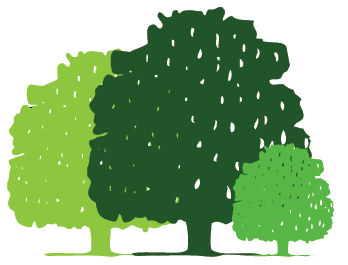 Parklands Junior SchoolPupil Premium - Funding Summary2019-2020Pupil Premium funding 2019-2020 Schools in England get extra funding from the government to help them improve the attainment of their disadvantaged pupils. Evidence shows that children from disadvantaged backgrounds:May face extra challenges in reaching their potential at schoolOften do not perform as well as their peersThe pupil premium grant (PPG) is designed to allow schools to help disadvantaged pupils by improving their progress and the exam results they achieve.Free school mealsSchools get £1,320 for every primary age pupil, or £935 for every secondary age pupil, who claims free school meals, or who has claimed free school meals in the last 6 years. From April 2020, the new rates will be, £1,345 per primary-aged pupil or £955 per secondary-aged pupilLooked-after and previously looked-after childrenSchools get £2,300 for every pupil who has left local authority care through adoption, a special guardianship order or child arrangements order. Local authorities get the same amount for each child they are looking after; they must work with the school to decide how the money is used to support the child’s Personal Education Plan. From April 2020, the new rate will be £2,345 per eligible pupil.Service premiumThe service premium is not part of the pupil premium as the rules to attract the service premium are different.Schools get £300 for every pupil with a parent who is serving in HM Forces or has retired on a pension from the Ministry of Defence. This funding is to help with pastoral support. From April 2020, the new service premium rate will be £310 per head.Pupil Premium funding is additional funding for your child’s education. This grant assists with the cost of school trips, teaching assistants / support staff and after school activities. Parklands Junior School is committed to ensuring that all children have equality of access to resources in an Inclusive school environment. We are committed to ensuring that all children succeed at the highest level. We believe that pupil premium funding should be used to support this vision. School ObjectivesAt Parklands Junior school, we are committed to ensuring that all pupils make excellent progress and we monitor the achievement of each pupil academically and holistically to ensure that all children achieve their potential. We aim to ensure that no pupils are disadvantaged due to their gender, ethnic origin, family income or socio-economic background. This may involve additional individual or small group teaching or involve an evidence based intervention. The school may provide additional resources, enrichment activities or access to opportunities that enhance learning. We aim to ensure that all pupils make at least good progress relative to their starting points and are prepared for the next stage in their education. We monitor their progress through a thorough analysis of assessment information and half termly progress meetings. We ensure that teaching and learning at Parkland Junior School meets the needs of all pupils by creating a culture of high expectations and aspirations for all pupils. School staff support pupils and ensure that appropriate provision is made, ensuring that the needs of disadvantaged pupils are adequately addressed. In making provision for disadvantaged pupils, we recognise that not all pupils who receive free school meals will be socially disadvantaged and that that not all pupils who are socially disadvantaged qualify for free school meals. We therefore allocate pupil premium funding to support any pupil or groups of pupils the school has identified as being disadvantaged.Barriers to learningAt Parklands Junior School Pupils who receive Pupil Premium (PP) can face a wide range of difficulties. Thesebarriers to learning are not typical of every pupil who receives the payment and are also not limited to these pupilswho receive PPA Pupil who receives PP may experience: Less financial support within the homeLess access to basic needs Less support for school work/emotional support EAL (English as Additional Language)These barriers could affect the progress of a pupil who attends Parklands Junior School in significant ways,including: Low aspirations Low engagement in school life Low prior attainment Slower progress Behavioral difficultiesLow attendance & punctuality Low reading /writing/numeracy ages Increased difficulty accessing the curriculumEmotional difficulties leading to low self-esteem and lack of resilience Family disruption within the home.School provisionPupil premium funding is allocated after an analysis to identify priority groups or individual pupils. We then monitor the impact that the pupil premium has on the progress of the targeted groups. The range of provision that the school may consider includes: Parent workshops / meetings. Strategies to improve attendance and punctuality Provision of small group work with experienced teachers focussed on overcoming gaps in learning including 1:1 individual learning support Residential visits  Small groups including Quad Squad to boost self-confidence, self-esteem and remove emotional barriers to learning Additional teaching and learning opportunities provided through specialist teachers or external agencies Sporting and musical opportunities The aim of these interventions is to accelerate progress and ensure that pupils are working at least at age related expectations. Pupil premium resources may also be used to target able children working at greater depth. It is the responsibility of the Deputy Headteacher, to produce regular reports for the Governors’ Teaching and Standards committee to support the progress made towards narrowing the gap for disadvantaged pupils. This will include an outline of current and previous provision and a summary of the impact of this funding on the achievement and progress of pupils in receipt of PPG. A Pupil Premium impact summary report can be found on the school website. Parklands Junior School Pupil Premium funding allocation2019 – 2020We will review our Pupil Premium strategy in April 2020Proposed spendAdditional informationCostPastoral ManagerOur LM / Pastoral Manager role is funded by PP funding and provides extended support to pupils and families. She holds a daily drop-in and represents the school at meetings with other agencies. She also undertakes direct work with pupils needing additional support with emotional and behavioural difficulties as well as managing Quad Squad provision.  £49,351Teacher led interventionsPupils entitled to PP funding are provided with 1:2 and small group tuition in English and Mathematics from qualified teachers. This is focussed on specific areas of weakness highlighted through diagnostic assessment. This provision is timetabled daily. £44,122Quad Squad lunchtime interventionQuad Squad is a lunchtime intervention group to support pupil’s emotional wellbeng£1,659Breakfast ClubWe offer funded places for pupils in receipt of PP to ensure that children are sufficiently nourished and prepared for learning. This includes a SATS Breakfast club during SATS week£6,719Residential tripWindmill Hill is a specialist outdoor adventure centre providing a four-day residential trip for pupils. This provides pupils with the opportunity to participate in a range of esteem boosting activities, team building tasks and problem solving challenges. This trip also provides pupils with the opportunity to learn more about the outdoor environment in a rural setting.£3,640Other school trips & visitsPupils benefit from a wide range of trips / visits to places on interest including museums and outdoor field trips. £2,760Music lessonsPupils benefit from 1:1 tuition from specialist local authority music teachers. Pupils entitled to PP funding do not pay for these lessons as they are funded by the school.£3,286Extended school sports clubs We provide an extensive range of funded sport’s clubs for pupils entitled to PP. This includes Netball, Tennis, Basketball and Football. This enables pupils to gain self- confidence and develop new skills£2,500Curriculum resourcesA number of ad hoc curriculum and other resources were allocated in relation to disadvantaged pupils. £843Counselling servicesA number of pupils benefit from councelling services provided by You and Me Counselling. This service is provided in school and supports the emotional needs of specific pupils.£1,920Total proposed spend 2019 - 2020£116,800Total funding allocation 2019-2020£116,800